Cgeschätzter Absatz Packungen Einzelimport Arzneimittel Deutschland; Quelle: Eigenerhebung VEIA, Stand: 10.10.2022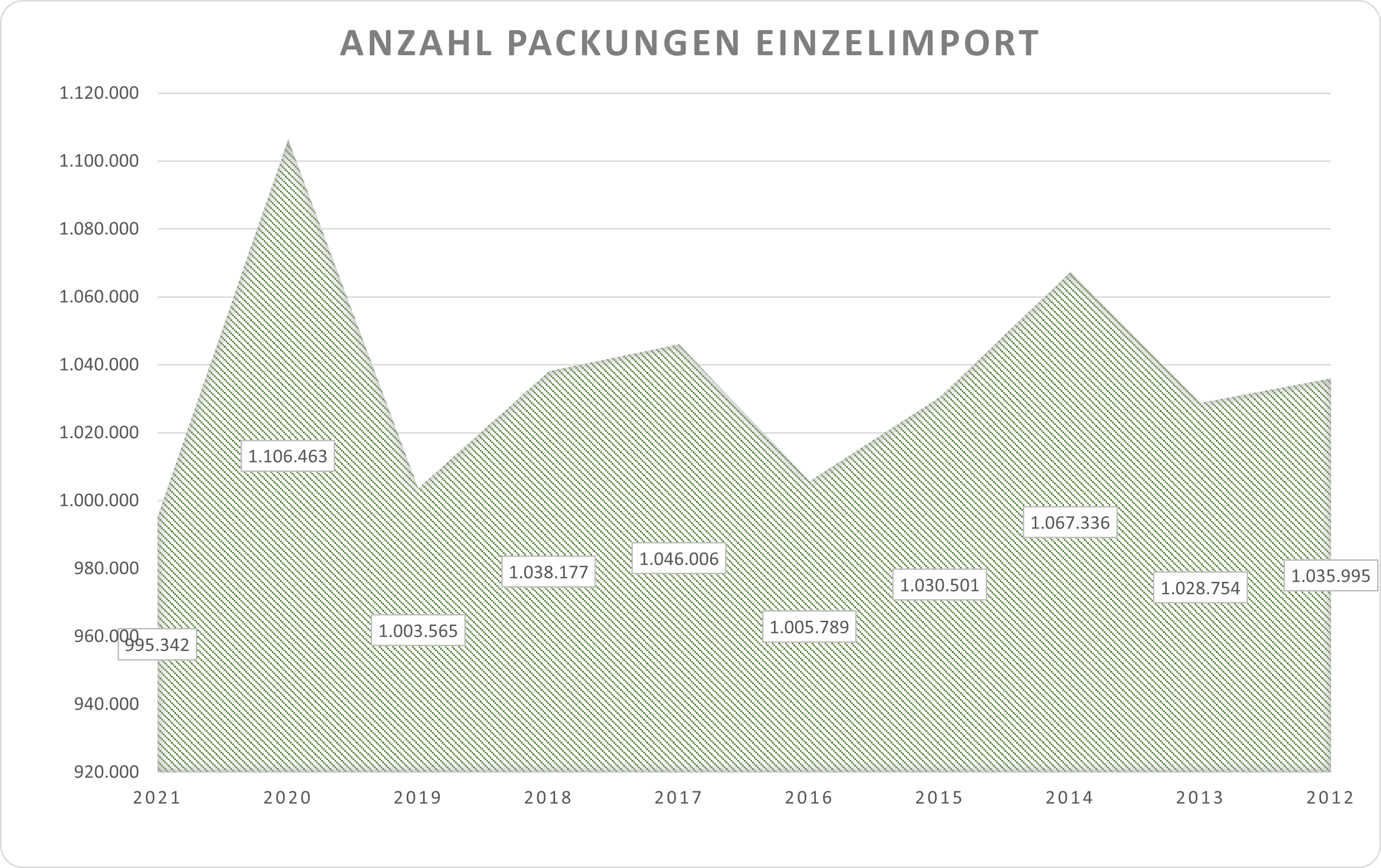 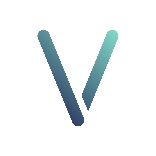 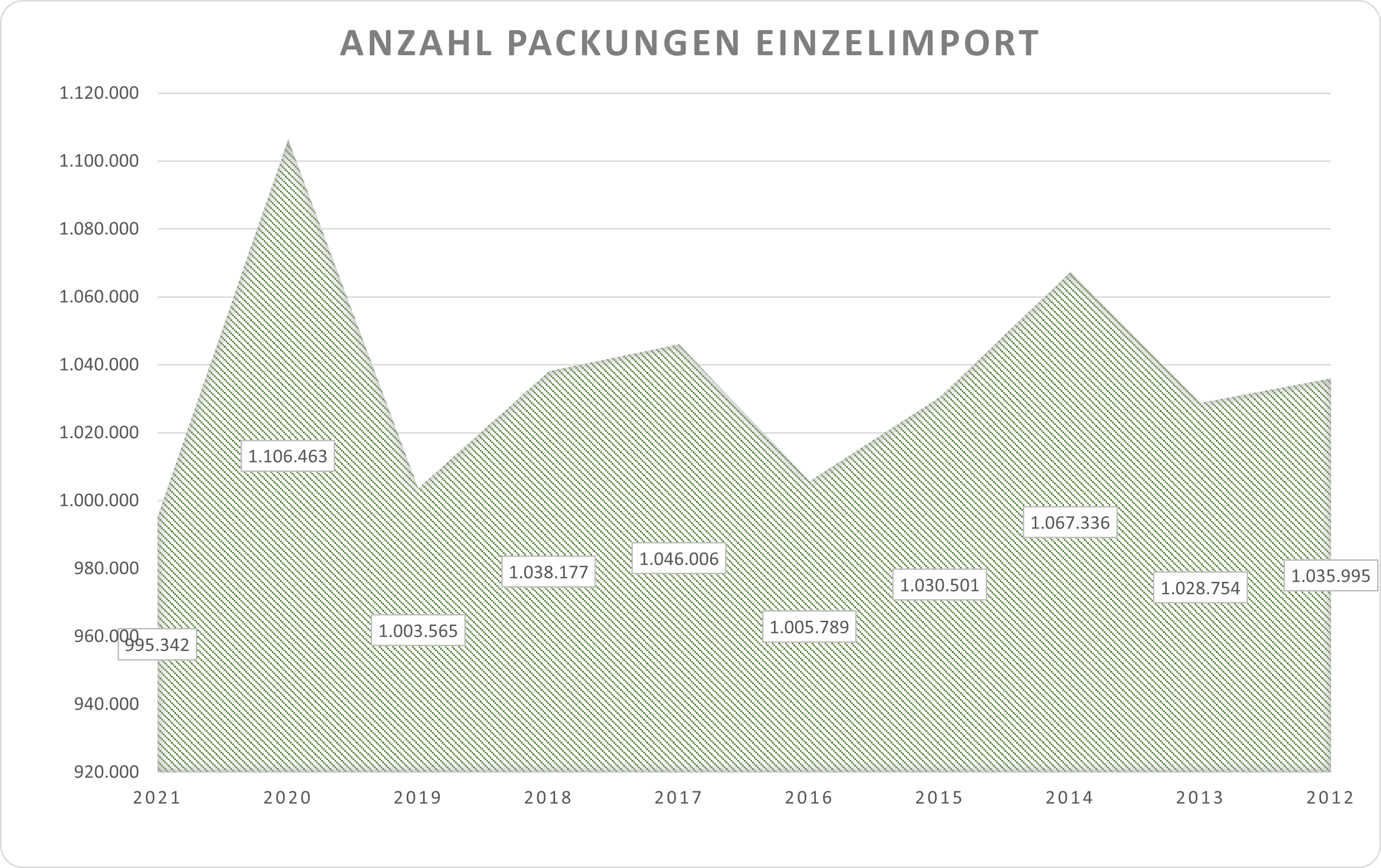 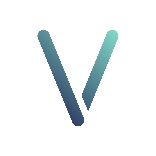 Tabelle: Absatz Packungen Einzelimport Internationaler Arzneimittel nach DeutschlandGeschätzter Absatz Packungen Einzelimport Arzneimittel DeutschlandQuelle: Eigenerhebung VEIA, Stand: 10.10.2022Geschätzter Absatz Packungen Einzelimport Deutschland2021202020192018201720162015201420132012Anzahl995.3421.106.4631.003.5651.038.1771.046.0061.005.7891.030.5011.067.3361.028.7541.035.995